Example of the curriculum around Forming a learning team LEARNING OUTCOMES / OBJECTIVES:By the end of all the modules of this course, the students will be able to:Clearly articulate the nature of technology/engineering as defined in the Framework Use creative design process such as brainstorming, brain-writing, and morphological Analysis Understand how simulation software is used in design and analysis. Explain the relationship of skills she has and those needed to be developedProvide examples of the types of tasks that engineers performDescribe the steps of the engineering design processUnderstand the process of starting a company around the repair businessSee recycling and repair as a societal goal for improvement in making the world better.In addition, the student will advance in:Knowledge:  As a result of the learning experiences in the course, you will become more cognizant of: Both creative and critical thinking methodologies Use of feedback and assessment in learningUsing engineering design to create an interdisciplinary learning environment Skill: As a result of the learning experiences in the course, you will become better able to: Use of brainstorming, brain-writing and morphological analysis Using the design process as described in the FrameworkFinding design challenges in stories that students read Caring: As a result of the learning experiences in the course, you will become more competent in your ability to: Acceptance of mistakes as a learning experienceWork collaborative with your fellow candidates.Ethical: As a result of the learning experiences in the course, you will become more competent in your ability to create a learning environment that fosters ethical relationships.Course Requirements – Candidates will read all the assigned material and do the expected projects per the scheduled assignments.   The quality of the work shall demonstrate a focus on improving thinking skills and the engineering methodology.  Course participation and the use of questions for engagement will be evaluated during projects. Course Expectations – Candidates are expected to participate in the discussion forum and complete the assigned projects on time.  Students are responsible for making arrangements with the instructor when difficulties arise in completing an assignment on time.   A set of Rules of Engagement for the class will be published for student use.  Grading rubrics will be used for evaluating each of the assignments, team assignments and discussion board postings.Course Rubric:  See attached rubric for this course. Feedback Criteria: - Candidates will be assessed based on many classroom activities and their personnel effort put into both their success as well as supporting a learning environment.   Major breakdown of these are shown below:Class Structure & MethodsCreating teams- Like a Sports/Music team:… Listen to each other;  become a learning team… What is our culture?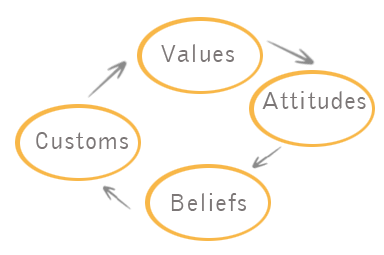 Overview of the projectMeasurable team goals, roles, deliverables Create a team charter, The Charter Covers:  Goals ( Fun, ….), How will we be measured at the end, Roles that the team will do, (Scribe, Captain, Planner, Advisor, Tester, Public reporter, )Our values, … Curiosity, Trust, Flexibility ,,, Deliverables? How will we handle conflicts? teaching students to work in teams is one of the most important goals of a twenty-first-century teacherStudent Engagement Begin:Getting to know you as partners in my development of Project Academy. How do you feel about this learning?  Can you relate it to your experience in school?Feedback from Questionnaire 6/28/2017 Careers at this stage of your lives Overview Classes: 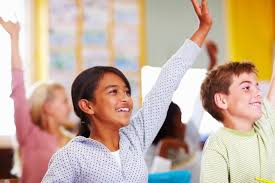 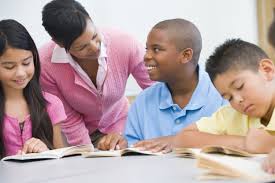 ActivityDiscussion% of totalIndividual assignmentsThis includes developing lesson plans, writing a paper and creating design challenges from stories.30Team assignmentAbility to work with others, communication skills, being able to give constructive feedback.25Classroom discussionThis also includes on-line discussion boards. 25Supporting a learning environment This measures the attitude of the individual in making suggestions, taking risks in activities, and supporting the learning atmosphere. 20One-hour Class Period Structure 15 min. of class learning/discussion 30 min. of Exercise / Activities by the teamsBreak Class Activities  ... Tied to the curriculum  Improv.  
Drawing exerciseProblem solvingTeam building games Socratic QuestioningStudent ownership Facilitation First I want to thank all the people here at the center for giving me the opportunity to meet and work with you. I have this vision but I need partners to make it real. But first we need to figure out how we will work together and what my idea is. I have this idea to improve learning opportunities for students by infuse life skills (Thinking & Social) into a program that uses a  problem solving process.  Why am I doing this?  … Being an old man, I have seen how our world is changing and especial in the business field.  We don’t change jobs but we change careers and the world of robots and AI is rapidly approaching.   What does Google call it? ____________ You need new tools to survive and excel. We need to see everything we do as providing our customers with the best service and products.  My goal is to make students better at interfacing in Society, Educational and Business organization and become life-long learners.  To do this,  I need your help and support.  But first We need to develop trust, honesty, loving kindness and respect between us to move forward.  Let me show you an outline of my process ….Look at the Web site  Does this make any sense to you/ any questions or discussion?Since this is about you, I want and need you to be an activity participant in this process. I need your commitment to do this.If so, I need to understand more about you and your past learningForming the teamSkillsDiversity, Values of a culture, Time management,  Listening skills, Collaboration Character developmentDiversity, Values of a culture, Time management,  Listening skills, Collaboration Character developmentPlay first https://youtu.be/f9LM88h-l-U“The bigger the problem, the bigger the opportunity” (Vinod Khosla).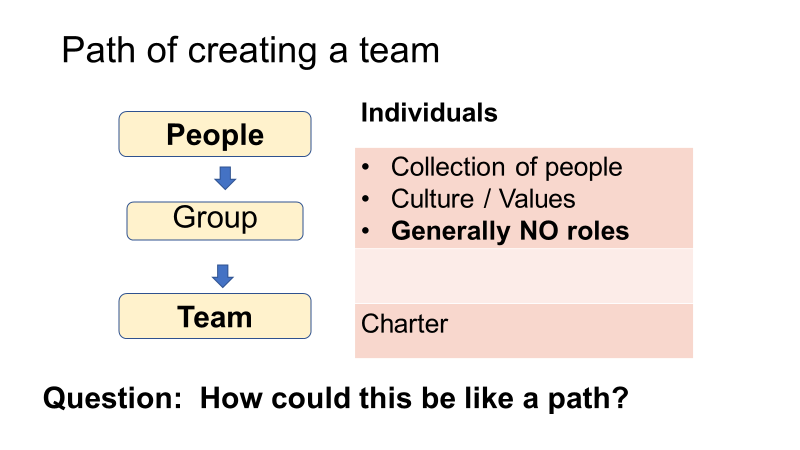 Do Organizations have a Culture? 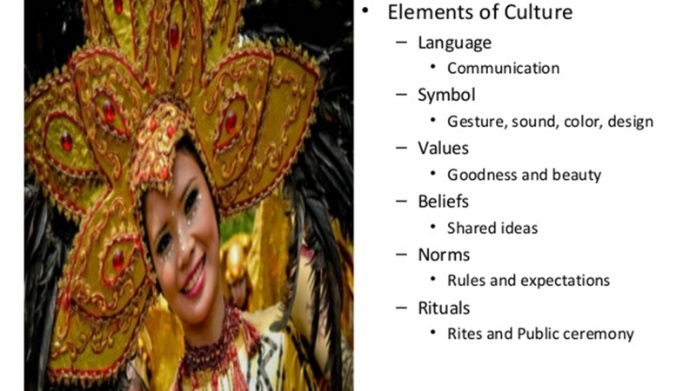  Community  Culture?  Discussion of the elements of the community culture What are the boundaries?Could this add value to anybody?Write up the results How is it discriminated to the public?The school will foster a Team/community based culture of a learning environment, with all treated as adults and with respect.     What is our classroom culture? (How are we going to operate?)Possible  values are:    (SB values)Trust, Respect, Empathy, Kindness, Curiosity, Innovation, Persisting, Flexibility, Continuous learning, Humor and Taking responsible riskQuestioning: Make the conversation more relevant. Our students should understand the nature and make up of questions and how to use them in the learning/ conversation mode.What values do we want for our learning team?What issues can occur in our team?What roles do we want to play in this team?How does diversity help / not help the team?What benefits does a team approach help in solving problems?How are we going to work together – handle conflicts Modified CultureThe school will foster a Team/community based culture of a learning environment, key values and treating all as adults and with respect.  The community will operate will the following norms:Build bridges and learning from other societiesWorking towards stretch goals Measurements are for learning and continuous improvementMaking the world a better place Loving Kindness … from the heart  Outcomes:Students will know the elements of a culture and apply that knowledge to various organizations Students will be able to construct a culture around a learning teamDiscussion about what community / education / world problem we want to work on Major Problem / what part of it / our reason Skills Meta-cognition … Thinking about our thought process Character traitsCuriosityOpen-mindednessCitizenship includes social responsibility, loyaltyEmpathy, Loving-kindness and HopeClass title DescriptionLife-skills Class 1Introduction … split in groups & write what is a teamClass 2Class 3Class 4Class 5 Class 6 Celebration, Reflection 